Eye Led Square Rubic Una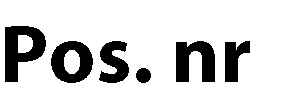 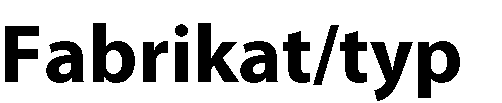 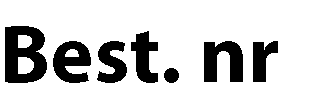 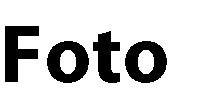 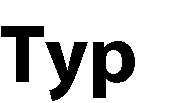 Eye Led Square Vit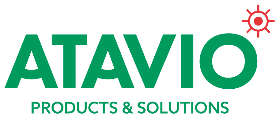 Eye Led EYKRE-7344097Art. 575301Eye Led EYUE-7344099Art. 575303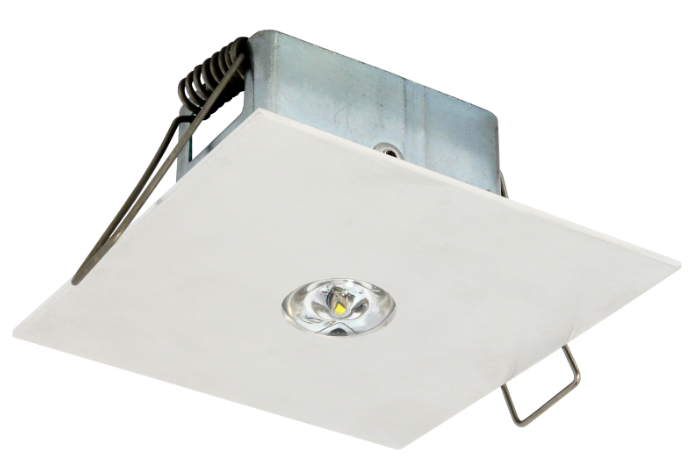 Batteri: Enligt CentralMontage: InfälldBestyckning: LED Övrigt: IP20Effekt:3WLumen:460lmEye Led Square RostfrittEye Led EYKRE-7344096Art. 575300Eye Led EYUE-7344098Art. 575302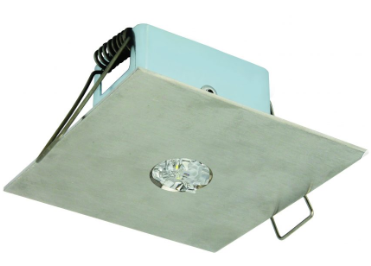 Batteri: Enligt CentralMontage: InfälldBestyckning: LED Övrigt: IP20Effekt:3WLumen:460lm